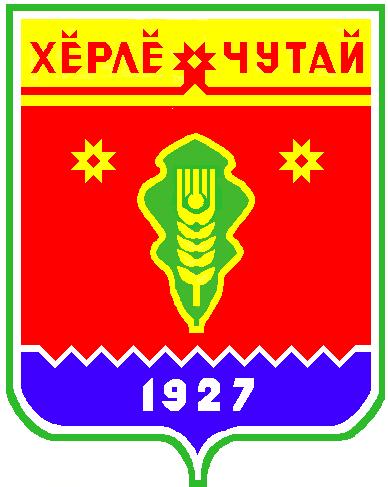 Постановлениеадминистрации  Атнарского сельского поселения Красночетайского района Чувашской Республики «Об утверждении отчета об исполнении бюджета и резервного фонда Атнарского сельского поселения Красночетайского района Чувашской Республики за 9 месяцев 2019 года»от  04.10.2019 №65Руководствуясь статьей 264.2 Бюджетного кодекса Российской Федерации  и статьей  68 Положения о регулировании бюджетных правоотношений в Атнарском сельском поселении, администрация Атнарского сельского поселения  Красночетайского района Чувашской Республики  п о с т а н о в л я е т:1. Утвердить отчет об исполнении бюджета и резервного фонда Атнарского  сельского поселения  Красночетайского района Чувашской Республики за 9 месяцев 2018года (далее отчет).2. Направить отчет Собранию депутатов Атнарского сельского поселения Красночетайского района Чувашской Республики и контрольно-счетному органу Красночетайского района Чувашской Республики.    Постановлениеадминистрации  Атнарского сельского поселения Красночетайского района Чувашской Республики «О мерах по реализации решения  Собрания депутатов «О внесении  изменений  в  решение Собрания депутатов « О бюджете  Атнарского сельского  поселения на 2019 годи  на плановый период 2020 и 2021 годов»от  07.10.2019 №66В соответствии с решением Собрания депутатов  Атнарского сельского поселения  №1  от 23 августа 2019 года «О внесении изменений в решение Собрания депутатов " О бюджете  Атнарского  сельского  поселения на 2018 год  и  на плановый период 2020 и 2021 годов»" администрация Атнарского сельского поселения постановляет: 1. Принять к исполнению  бюджета   Атнарского сельского   поселения на 2019 год с учетом изменений и дополнений, внесенных решением Собрания депутатов Атнарского сельского  поселения № 1 от  23 августа 2019 года «О внесении изменений в решение Собрания депутатов " О бюджете  Атнарского сельского  поселения на 2019 год  и  на плановый период 2020 и 2021 годов» " (далее - решение). 2. Бюджетным учреждениям Атнарского сельского поселения, другим  распорядителям  и  получателям бюджетных средств: а) внести соответствующие изменения в показатели смет доходов и расходов муниципальных учреждений на 2019 год и  на плановый период 2020 и 2021 годов, а также предложения по уточнению показателей кассового плана бюджета Атнарского сельского поселения на 2019 год и  на плановый период 2020 и 2021 годов и представить указанные изменения в финансовый отдел;  3.Рекомендовать финансовому отделу администрации Красночетайского района:а) внести соответствующие изменения в сводную бюджетную роспись бюджета Атнарского сельского поселения,  кассовый план исполнения  бюджета Атнарского сельского поселения и организовать  своевременное финансирование расходов;4. Настоящее постановление вступает  в силу  со дня  официального опубликования в печатном издании «Вестник Атнарского сельского поселения».Глава администрацииАтнарского сельского поселения	                     А.А.НаумоваРешение Собрания депутатов Атнарского сельского поселения «О внесении изменений в решение Собрания депутатов «О частичной замене дотации на выравнивание бюджетной обеспеченности Атнарского сельского поселения Красночетайского района Чувашской Республики дополнительным нормативом отчислений от налога на доходы физических лиц»от 04.10.2019 г.№1            В соответствии с  пунктом 4  статьи 137 Бюджетного кодекса Российской Федерации, пунктом  12 статьи 17.3 Закона Чувашской Республики от 23.07.2001 № 36 «О регулировании бюджетных правоотношений в Чувашской Республике» Собрание депутатов  Атнарского сельского поселенияР Е Ш И Л О:	1. Дать согласие на частичную замену дотации на выравнивание бюджетной обеспеченности   для  бюджета  Атнарского сельского поселения Красночетайского района Чувашской Республики,  планируемой  к  утверждению в республиканском бюджете Чувашской  Республики   на  2020 год  и  на  плановый  период  2021  и 2022  годов,                                        дополнительным нормативом отчислений от налога на доходы физических лиц в бюджет Атнарского сельского поселения Красночетайского района Чувашской Республики от объема поступлений, подлежащего зачислению в консолидированный бюджет Чувашской Республики от указанного налога.2. Настоящее решение вступает в силу со дня его официального опубликования.Председатель Собрания депутатовАтнарского сельского поселения                                                                   Семенова Т.П.Решение Собрания депутатов Атнарского сельского поселения «О внесении изменений в решение Собрания депутатов «О внесении изменений в решение собрания депутатов«О бюджете  Атнарского сельского поселения  Красночетайского районаЧувашской Республики  на 2019 год и на плановый период 2020 и 2021 годов»от 04.10.2019 г. №2Собрание депутатов Атнарского сельского поселенияКрасночетайского района Чувашской РеспубликиРЕШИЛО:Внести в решение собрания депутатов Атнарского сельского поселения Красночетайского района Чувашской Республики от 12.12.2018 г. № 1 следующие изменения:1. Пункт 1 статьи 1 изложить в следующей редакции:Утвердить основные характеристики бюджета Атнарского сельского поселения Красночетайского района Чувашской Республики на 2019 год: прогнозируемый общий объем доходов бюджета Атнарского сельского поселения Красночетайского района Чувашской Республики в сумме 6711095,03  рублей, в том числе объем безвозмездных поступлений в  сумме 5174495,03 рублей, из них объем межбюджетных трансфертов, получаемых из бюджетов бюджетной системы Российской Федерации,     5174495,03 рублей; общий объем расходов бюджета Атнарского сельского поселения Красночетайского района Чувашской Республики в сумме 6795073,82 рублей; предельный объем муниципального долга Атнарского сельского поселения Красночетайского района Чувашской Республики в сумме 0 рублей;верхний предел муниципального внутреннего долга Атнарского сельского поселения Красночетайского района Чувашской Республики на 1 января 2020 года в сумме  0 рублей, в том числе верхний предел долга по муниципальным гарантиям Атнарского сельского поселения Красночетайского района Чувашской Республики в сумме 0 рублей.прогнозируемый дефицит бюджета Атнарского сельского поселения  83978,79 рублей.2. Приложения № 6,8,10,12 к решению собрания депутатов изложить в следующей редакции. 3. Настоящее решение вступает в силу со дня его официального опубликования. Председатель Собрания депутатовАтнарского сельского поселения                                Т.П.Семенова      Глава администрацииАтнарского сельского поселенияА.А.НаумоваИсполнение бюджета Атнарского поселения за 9 месяцев 2019 годаИсполнение бюджета Атнарского поселения за 9 месяцев 2019 годаИсполнение бюджета Атнарского поселения за 9 месяцев 2019 годаКоды бюджетной классификации РФНаименование доходовПлан на 2019 годИсполн.за 9 месяцев  2019 года% плануНалоговые доходы1 496 600,00965 034,3464000 101 00000 00 0000 000Налоги на прибыль, доходы,139 000,00115 129,7183из них:000 101 02010 01 0000 110Налог на доходы физических лиц  139 000,00115 129,7183000 103 02000 00 0000 000Акцизы452 600,00409 593,0290000 105 00000 00 0000 000Налоги на совокупный доход,1 000,0051 177,005118из них:000 105 03010 01 0000 110Единый сельскохозяйственный налог1 000,0051 177,005118000 106 00000 00 0000 000Налоги на имущество,899 000,00384 934,6143из них:000 106 01030 10 0000 110Налог на имущество физ. лиц144 000,0039 632,4128000 106 06033 10 0000 110Земельный налог с организаций37 000,0015 075,0041000 106 06043 10 0000 110Земельный налог с физических лиц718 000,00330 227,2046000 108 04020 01 1000 110Госпошлина за совершение нотариальных действий5 000,004 200,0084Неналоговые доходы40 000,0037 556,3794000 111 00000 00 0000 000Доходы от использования имущества, находящегося в муниципальной собственности40 000,0036 422,3791000 111 05035 10 0000 120Доходы от сдачи в аренду имущества, находящегося в оперативном управлении органов управления сельских поселений и созданных ими учреждений 40 000,0036 422,3791000 113 01995 10 0000 130Прочие доходы от оказания платных услуг (работ) получателями средств бюджетов сельских поселений567,00000 113 02995 10 0000 130Прочие доходы от компенсации затрат бюджетов сельских поселений567,00Итого налоговых и неналоговых доходов1 536 600,001 002 590,7165 000 202 15001 10 0000 150Дотации бюджетам сельских поселений на выравнивание бюджетной обеспеченности1 630 100,001 222 515,0075 000 202 15002 10 0000 150Дотации бюджетам сельских поселений на сбалансированность376 710,00376 710,00100000 202 20216 10 0000 150Субсидии на осуществление дорожной деятельности1 164 043,00512 587,0044000 202 29999 10 0000 150Прочие субсидии бюджетам сельских поселений1 630 392,381 119 715,2769000 202 35118 10 0000 150Субвенции бюджетам сельских поселений на осуществление первичного воинского учета на территориях, где отсутствуют военные комиссариаты179 900,00134 800,0075000 2 07 05020 10 0000 150Поступления от денежных пожертвований, предоставляемых физическими лицами получателям средств бюджетов сельских поселений193 349,65247 310,65128Безвозмездные поступления5 174 495,033 613 637,9270Итого:6 711 095,034 616 228,6369РасходыРасходыРасходыРасходыРасходыКоды бюджетной классификации Наименование расходовПлан на год Факт исполнение % к плану. 0100Общегосударственные вопросы 1 310 712,18800 908,7661,100104Функционирование местных администраций 1 305 212,18800 908,7661,360111Резервные фонды 500,000113Другие общегосударственные вопросы5 000,000200Национальная оборона 179 900,00123 100,4368,430203Мобилизационная и вневойсковая подготовка 179 900,00123 100,4368,430300Национальная безопасность и правоохранительная деятельность 513 700,00360 421,4570,160310Обеспечение пожарной безопасности513 700,00360 421,4570,160400Национальная экономика 2 174 116,261 298 712,1659,740405Сельское хозяйство и рыболовство1 000,000406Водное хозяйство6 000,005 617,1693,620409Дорожное хозяйство2 167 116,261 293 095,0059,670500Жилищно-коммунальное хозяйство1 586 054,38761 828,0948,030503Благоустройство1 586 054,38761 828,0948,030800Культура и кинематография 850 591,00590 954,1669,480801Культура 850 591,00590 954,1669,481100Физическая культура и спорт180 000,00180 000,00100,001101Физическая культура180 000,00180 000,00100,00ВСЕГО6 795 073,824 115 925,0560,573.Источники финансированияНаименование показателяКод источника финансирования по КИВФ,КИВнФУтвержденоИсполнено1234Источники финансирования дефицита бюджетов - всегох83 978,79-500 303,58  Изменение остатков средств на счетах по учету средств бюджетов 000 0105000000 0000 00083 978,79-500 303,58  Увеличение остатков средств бюджетов 000 0105000000 0000 500-6 711 095,03-4 716 038,66  Увеличение прочих остатков средств бюджетов 000 0105020000 0000 500-6 711 095,03-4 716 038,66  Увеличение прочих остатков денежных средств бюджетов 000 0105020100 0000 510-6 711 095,03-4 716 038,66  Увеличение прочих остатков денежных средств  бюджетов муниципальных районов 000 0105020105 0000 510-6 711 095,03-4 716 038,66  Уменьшение остатков средств бюджетов 000 0105000000 0000 6006 795 073,824 215 735,08  Уменьшение прочих остатков средств бюджетов 000 0105020000 0000 6006 795 073,824 215 735,08 Уменьшение прочих остатков денежных средств бюджетов 000 0105020100 0000 6106 795 073,824 215 735,08 Уменьшение прочих остатков денежных средств бюджетов муниципальных районов 000 0105020105 0000 6106 795 073,824 215 735,08ИнформацияИнформацияИнформацияИнформацияИнформацияоб осуществлении бюджетных инвестицийоб осуществлении бюджетных инвестицийоб осуществлении бюджетных инвестицийоб осуществлении бюджетных инвестицийоб осуществлении бюджетных инвестицийв объекты капитального строительства в соответствиив объекты капитального строительства в соответствиив объекты капитального строительства в соответствиив объекты капитального строительства в соответствиив объекты капитального строительства в соответствиис районной адресной инвестиционной программойс районной адресной инвестиционной программойс районной адресной инвестиционной программойс районной адресной инвестиционной программойс районной адресной инвестиционной программойАтнарского сельского поселения за 9 месяцев 2019 годаАтнарского сельского поселения за 9 месяцев 2019 годаАтнарского сельского поселения за 9 месяцев 2019 годаАтнарского сельского поселения за 9 месяцев 2019 годаАтнарского сельского поселения за 9 месяцев 2019 годаНаименование отраслей, заказчиков и объектовКод целевой статьиПредусмотреноИсполнено% исполВСЕГО0,000,000,0ИнформацияИнформацияИнформацияИнформацияо направлениях использования бюджетныхо направлениях использования бюджетныхо направлениях использования бюджетныхо направлениях использования бюджетныхассигнований муниципального дорожного фондаассигнований муниципального дорожного фондаассигнований муниципального дорожного фондаассигнований муниципального дорожного фондаАтнарского сельского поселения за 9 месяцев 2019 годаАтнарского сельского поселения за 9 месяцев 2019 годаАтнарского сельского поселения за 9 месяцев 2019 годаАтнарского сельского поселения за 9 месяцев 2019 года№ПредусмотреноИсполнено% исполнения2 167 116,261 293 095,0059,7ОТЧЕТОТЧЕТОТЧЕТоб использовании резервного фонда об использовании резервного фонда об использовании резервного фонда Атнарского сельского поселения за 9 месяцев 2019 годаАтнарского сельского поселения за 9 месяцев 2019 годаАтнарского сельского поселения за 9 месяцев 2019 года№Наименование мероприятийСумма,№Наименование мероприятийруб------Приложение № 6Приложение № 6к решению собрания депутатов Атнарского сельского поселения "О внесении изменений  в решение Собрания депутатов Атнарского сельского поселения "О бюджете  Атнарского сельского поселения Красночетайского района Чувашской Республики на 2019 год и на плановый период 2020 и 2021 годов» от 04.10.2019 года №2 к решению собрания депутатов Атнарского сельского поселения "О внесении изменений  в решение Собрания депутатов Атнарского сельского поселения "О бюджете  Атнарского сельского поселения Красночетайского района Чувашской Республики на 2019 год и на плановый период 2020 и 2021 годов» от 04.10.2019 года №2 к решению собрания депутатов Атнарского сельского поселения "О внесении изменений  в решение Собрания депутатов Атнарского сельского поселения "О бюджете  Атнарского сельского поселения Красночетайского района Чувашской Республики на 2019 год и на плановый период 2020 и 2021 годов» от 04.10.2019 года №2 Распределение расходов бюджета Атнарского сельского поселения на 2019 год по разделам и подразделам функциональной классификации  расходов бюджетов РФРаспределение расходов бюджета Атнарского сельского поселения на 2019 год по разделам и подразделам функциональной классификации  расходов бюджетов РФРаспределение расходов бюджета Атнарского сельского поселения на 2019 год по разделам и подразделам функциональной классификации  расходов бюджетов РФРаспределение расходов бюджета Атнарского сельского поселения на 2019 год по разделам и подразделам функциональной классификации  расходов бюджетов РФРаспределение расходов бюджета Атнарского сельского поселения на 2019 год по разделам и подразделам функциональной классификации  расходов бюджетов РФРаспределение расходов бюджета Атнарского сельского поселения на 2019 год по разделам и подразделам функциональной классификации  расходов бюджетов РФ(рублей)Наименование расходов РазделПодразделСумма за счет местного бюджета за счет субвенций и субсидий Общегосударственные вопросы 011 331 499,181 331 499,18Функционирование местных администраций 01041 325 212,181 325 212,18Резервные фонды 0111500,00500,00Другие общегосударственные вопросы01135 787,005 787,00Национальная оборона 02179 900,00179 900,00Моби лизационная и вневойсковая подготовка 0203179 900,00179 900,00Национальная безопасность и правоохранительная деятельность 03513 700,00513 700,00Обеспечение пожарной безопасности0310513 700,00513 700,00Национальная экономика 042 193 329,26566 061,261 627 268,00Сельское хозяйство и рыболовство04051 000,001 000,00Водное хозяйство04066 000,006 000,00Дорожное хозяйство04092 167 116,26539 848,261 627 268,00Жилищно-коммунальное хозяйство051 546 054,38522 887,001 023 167,38Благоустройство05031 546 054,38522 887,001 023 167,38Культура и кинематография 08850 591,00850 591,00Культура 0801850 591,00850 591,00Физическая культура и спорт11180 000,0036 000,00144 000,00Физическая культура1101180 000,0036 000,00144 000,006 795 073,823 820 738,442 974 335,38Приложение № 8Приложение № 8к решению собрания депутатов Атнарского сельского поселения "О внесении изменений  в решение Собрания депутатов Атнарского сельского поселения "О бюджете  Атнарского сельского поселения Красночетайского района Чувашской Республики на 2019 год и на плановый период 2020 и 2021 годов» от04.10.     2019 года № 2к решению собрания депутатов Атнарского сельского поселения "О внесении изменений  в решение Собрания депутатов Атнарского сельского поселения "О бюджете  Атнарского сельского поселения Красночетайского района Чувашской Республики на 2019 год и на плановый период 2020 и 2021 годов» от04.10.     2019 года № 2к решению собрания депутатов Атнарского сельского поселения "О внесении изменений  в решение Собрания депутатов Атнарского сельского поселения "О бюджете  Атнарского сельского поселения Красночетайского района Чувашской Республики на 2019 год и на плановый период 2020 и 2021 годов» от04.10.     2019 года № 2Распределение бюджетных ассигнований по разделам и подразделам, целевым статьям (государственным целевым программам Чувшской Республики) и группам видов расходов  классификации  расходов бюджета Атнарского сельского поселения на 2019 годРаспределение бюджетных ассигнований по разделам и подразделам, целевым статьям (государственным целевым программам Чувшской Республики) и группам видов расходов  классификации  расходов бюджета Атнарского сельского поселения на 2019 годРаспределение бюджетных ассигнований по разделам и подразделам, целевым статьям (государственным целевым программам Чувшской Республики) и группам видов расходов  классификации  расходов бюджета Атнарского сельского поселения на 2019 годРаспределение бюджетных ассигнований по разделам и подразделам, целевым статьям (государственным целевым программам Чувшской Республики) и группам видов расходов  классификации  расходов бюджета Атнарского сельского поселения на 2019 годРаспределение бюджетных ассигнований по разделам и подразделам, целевым статьям (государственным целевым программам Чувшской Республики) и группам видов расходов  классификации  расходов бюджета Атнарского сельского поселения на 2019 годРаспределение бюджетных ассигнований по разделам и подразделам, целевым статьям (государственным целевым программам Чувшской Республики) и группам видов расходов  классификации  расходов бюджета Атнарского сельского поселения на 2019 годРаспределение бюджетных ассигнований по разделам и подразделам, целевым статьям (государственным целевым программам Чувшской Республики) и группам видов расходов  классификации  расходов бюджета Атнарского сельского поселения на 2019 годРаспределение бюджетных ассигнований по разделам и подразделам, целевым статьям (государственным целевым программам Чувшской Республики) и группам видов расходов  классификации  расходов бюджета Атнарского сельского поселения на 2019 год(рублей)Наименование расходов РазделПодразделЦелевая статья (государственные программы и непрограммные направления деятельностиГруппа вида расходаСуммаза счет местного бюджета за счет субвенций и субсидий ОБЩЕГОСУДАРСТВЕННЫЕ  ВОПРОСЫ011 331 499,181 331 499,18Функционирование Правительства Российской Федерации, высших исполнительных органов государственной власти субъектов Российской Федерации, местных администраций01041 325 212,181 325 212,18Муниципальная программа  "Развитие потенциала государственного управления" на 2012-2020 годы0104Ч5000000001 325 212,181 325 212,18Обеспечение реализации муниципальной программы «Развитие потенциала гмуниципального управления»0104Ч5Э00000001 325 212,181 325 212,18Основное мероприятие "Общепрограммные расходы"0104Ч5Э01000001 325 212,181 325 212,18Обеспечение функций муниципальных органов0104Ч5Э01002001 325 212,181 325 212,18Расходы на выплату персоналу в целях обеспечения выполнения функций государственнами (муниципальными) органами, казенными учреждениями, органами управления государственными внебюджетными фондами0104Ч5Э01002001001 150 600,001 150 600,00Расходы на выплаты персоналу государственных (муниципальных) органов0104Ч5Э01002001201 150 600,001 150 600,00Закупка товаров, работ и услуг для государственных (муниципальных) нужд0104Ч5Э0100200200163 612,18163 612,18Иные закупки товаров, работ и услуг для обеспечения государственных (муниципальных) нужд0104Ч5Э0100200240163 612,18163 612,18Иные бюджетные ассигнования0104Ч5Э010020080011 000,0011 000,00Уплата налогов, сборов и иных платежей0104Ч5Э010020085011 000,0011 000,00Резервные фонды0111500,00500,00Муниципальная программа  "Управление общественными финансами и муниципальным долгом " на 2012-2020 годы0111Ч400000000500,00500,00Подпрограмма "Совершенствование бюджетной политики и эффективное использование бюджетного потенциала " муниципальной программы  "Управление общественными финансами и муниципальным долгом " на 2012-2020 годы0111Ч410000000500,00500,00Основное мероприятие "Развитие бюджетного планирования, формирование местного бюджета  на очередной финансовый год и плановый период"
"0111Ч410100000500,00500,00Резервный фонд администрации муниципального образования 0111Ч410173430500,00500,00Иные бюджетные ассигнования0111Ч410173430800500,00500,00Резервные средства0111Ч410173430870500,00500,00Другие общегосударственные вопросы01135 787,005 787,00Муниципальная программа "Развитие потенциала муниципального управления"0113Ч5000000005 787,005 787,00Обеспечение реализации государственной программы Чувашской Республики "Развитие потенциала государственного управления"0113Ч5Э00000005 787,005 787,00Основное мероприятие "Общепрограммные расходы"0113Ч5Э01000005 787,005 787,00Выполнение других обязательств муниципального образования Чувашской Республики0113Ч5Э01737705 787,005 787,00Расходы на выплату персоналу в целях обеспечения выполнения функций государственнами (муниципальными) органами, казенными учреждениями, органами управления государственными внебюджетными фондами0113Ч5Э01737702005 787,005 787,00Иные закупки товаров, работ и услуг для обеспечения государственных (муниципальных) нужд0113Ч5Э01737702405 787,005 787,00НАЦИОНАЛЬНАЯ ОБОРОНА02179 900,00179 900,00Мобилизационная и вневойсковая подготовка0203179 900,00179 900,00Муниципальная программа  "Управление общественными финансами и государственным долгом " на 2012-2020 годы0203Ч400000000179 900,00179 900,00Подпрограмма "Совершенствование бюджетной политики и эффективное использование бюджетного потенциала " государственной программы  "Управление общественными финансами и государственным долгом " на 2012-2020 годы0203Ч410000000179 900,00179 900,00Основное мероприятие "Осуществление мер финансовой поддержки бюджетов муниципальных районов, городских округов и поселений, направленных на обеспечение их сбалансированности и повышение уровня бюджетной обеспеченности"0203Ч410400000179 900,00179 900,00Осуществление первичного воинского учета на территориях, где отсутствуют военные комиссариаты, за счет субвенции, предоставляемой из федерального бюджета0203Ч410451180179 900,00179 900,00Расходы на выплату персоналу в целях обеспечения выполнения функций государственнами (муниципальными) органами, казенными учреждениями, органами управления государственными внебюджетными фондами0203Ч410451180100177 633,00177 633,00Расходы на выплаты персоналу государственных (муниципальных) органов0203Ч410451180120177 633,00177 633,00Расходы на выплату персоналу в целях обеспечения выполнения функций государственнами (муниципальными) органами, казенными учреждениями, органами управления государственными внебюджетными фондами0203Ч4104511802002 267,002 267,00Иные закупки товаров, работ и услуг для обеспечения государственных (муниципальных) нужд0203Ч4104511802402 267,002 267,00НАЦИОНАЛЬНАЯ БЕЗОПАСНОСТЬ И ПРАВООХРАНИТЕЛЬНАЯ ДЕЯТЕЛЬНОСТЬ03513 700,00513 700,00Обеспечение пожарной безопасности0310513 700,00513 700,00Государственная программа Чувашской Республики "Повышение безопасности жизнедеятельности населения и территорий Чувашской Республики" на 2012-2020 годы 0310Ц800000000513 700,00513 700,00Подпрограмма "Защита населения и территорий от чрезвычайных ситуаций природного и техногенного характера, обеспечение пожарной безопасности и безопасности населения на водных объектах, построение (развитие) аппаратно-программного комплекса "Безопасный город" на территории Чувашской Республики" государственной программы Чувашской Республики "Повышение безопасности жизнедеятельности населения и территорий Чувашской Республики" на 2012-2020 годы0310Ц810000000513 700,00513 700,00Основное мероприятие "Развитие гражданской обороны, повышение уровня готовности территориальной подсистемы Чувашской Республики единой государственной системы предупреждения и ликвидации чрезвычайных ситуаций к оперативному реагированию на чрезвычайные ситуации, пожары и происшествия на водных объектах"0310Ц810400000513 700,00513 700,00Мероприятия по обеспечению пожарной безопасности муниципальных объектов 0310Ц810470280513 700,00513 700,00Закупка товаров, работ и услуг для государственных (муниципальных) нужд0310Ц810470280200508 700,00508 700,00Иные закупки товаров, работ и услуг для обеспечения государственных (муниципальных) нужд0310Ц810470280240508 700,00508 700,00Иные бюджетные ассигнования0310Ц8104702808005 000,005 000,00Уплата налогов, сборов и иных платежей0310Ц8104702808505 000,005 000,00Национальная экономика042 193 329,26566 061,261 627 268,00Сельское хозяйство и рыболовство04051 000,001 000,00Муниципальная программа "Развитие сельского хозяйства и регулирование рынка сельскохозяйственной продукции, сырья и продовольствия Красночетайкого района Чувашской Республики" на 2014-2020 годы0405Ц9000000001 000,001 000,00Подпрограмма "Развитие ветеринарии" муниципальной программы "Развитие сельского хозяйства и регулирование рынка сельскохозяйственной продукции, сырья и продовольствия" годы0405Ц9700000001 000,001 000,00Организация и проведение на территории Чувашской Республики мероприятий по отлову и содержанию безнадзорных животных (за счет собственных средств муниципальных образований)0405Ц9701727501 000,001 000,00Закупка товаров, работ и услуг для государственных (муниципальных) нужд0405Ц9701727502001 000,001 000,00Иные закупки товаров, работ и услуг для обеспечения государственных (муниципальных) нужд0405Ц9701727502401 000,001 000,00Водное хозяйство 04066 000,006 000,00Муниципальная программа "Модернизация и развитие сферы жилищно-коммунального хозяйства"0406А1000000006 000,006 000,00Подпрограмма "Обеспечение населения Чувашской Республики качественной питьевой водой" муниципальной программы "Модернизация и развитие сферы жилищно-коммунального хозяйства"0406А1300000006 000,006 000,00Основное мероприятие "Развитие систем водоснабжения муниципальных образований"0406А1301000006 000,006 000,00Основное мероприятие "Развитие систем водоснабжения муниципальных образований"0406А1301750806 000,006 000,00Закупка товаров, работ и услуг для государственных (муниципальных) нужд0406А1301750802006 000,006 000,00Иные закупки товаров, работ и услуг для обеспечения государственных (муниципальных) нужд0406А1301750802406 000,006 000,00Дорожное хозяйство (дорожные фонды)04092 167 116,26539 848,261 627 268,00Муниципальная программа "Развитие сельского хозяйства и регулирование рынка сельскохозяйственной продукции, сырья и продовольствия"0409Ц900000000579 431,00116 206,00463 225,00Подпрограмма "Устойчивое развитие сельских территорий Чувашской Республики" муниципальной программы "Развитие сельского хозяйства и регулирование рынка сельскохозяйственной продукции, сырья и продовольствия "0409Ц990000000579 431,00116 206,00463 225,00Основное мероприятие "Комплексное обустройство населенных пунктов, расположенных в сельской местности, объектами социальной и инженерной инфраструктуры, а также строительство и реконструкция автомобильных дорог"0409Ц990200000579 431,00116 206,00463 225,00Реализация проектов развития общественной инфраструктуры, основанных на местных инициативах0409Ц9902S6570579 431,00116 206,00463 225,00Закупка товаров, работ и услуг для государственных (муниципальных) нужд0409Ц9902S6570200579 431,00116 206,00463 225,00Иные закупки товаров, работ и услуг для обеспечения государственных (муниципальных) нужд0409Ц9902S6570240579 431,00116 206,00463 225,00Муниципальная программа  "Развитие транспортной системы " 0409Ч2000000001 587 685,26423 642,261 164 043,00Подпрограмма "Автомобильные дороги" муниципальной программы   "Развитие транспортной системы "0409Ч2100000001 587 685,26423 642,261 164 043,00Основное мероприятие "Мероприятия, реализуемые с привлечением межбюджетных трансфертов бюджетам другого уровня"0409Ч2103000001 587 685,26423 642,261 164 043,00Капитальный ремонт, ремонт и содержание автомобильных дорог общего пользования местного значения в границах населенных пунктов поселения0409Ч2103S41901 587 685,26423 642,261 164 043,00Закупка товаров, работ и услуг для государственных (муниципальных) нужд0409Ч2103S41902001 587 685,26423 642,261 164 043,00Иные закупки товаров, работ и услуг для обеспечения государственных (муниципальных) нужд0409Ч2103S41902401 587 685,26423 642,261 164 043,00Другие вопросы в области национальной экономики041219 213,0019 213,00Муниципальная программа "Развитие земельных и имущественных отношений"0412А40000000019 213,0019 213,00Подпрограмма "Управление муниципальным имуществом" муниципальной программы "Развитие земельных и имущественных отношений"0412А41000000019 213,0019 213,00Основное мероприятие "Создание условий для максимального вовлечения в хозяйственный оборот муниципального имущества, в том числе земельных участков"0412А41020000019 213,0019 213,00Проведение землеустроительных (кадастровых) работ по земельным участкам, находящимся в собственности муниципального образования, и внесение сведений в кадастр недвижимости0412А41027759019 213,0019 213,00Закупка товаров, работ и услуг для государственных (муниципальных) нужд0412А41027759020019 213,0019 213,00Иные закупки товаров, работ и услуг для обеспечения государственных (муниципальных) нужд0412А41027759024019 213,0019 213,00ЖИЛИЩНО-КОММУНАЛЬНОЕ ХОЗЯЙСТВО051 546 054,38522 887,001 023 167,38Благоустройство05031 546 054,38522 887,001 023 167,38Муниципальная  программа "Формирование современной городской среды на территории Красночетайского района Чувашской Республики" на 2018-2022 годы 0503A500000000241 754,00241 754,00Подпрограмма "Благоустройство дворовых и общественных территорий муниципальных образований Чувашской Республики" муниципальной  программы "Формирование современной городской среды на территории Красночетайского района Чувашской Республики" на 2018-2022 годы 0503A510000000241 754,00241 754,00Основное мероприятие "Содействие благоустройству населенных пунктов Чувашской Республики"0503A510200000241 754,00241 754,00Уличное освещение0503A510277400138 754,00138 754,00Закупка товаров, работ и услуг для государственных (муниципальных) нужд0503A510277400200138 754,00138 754,00Иные закупки товаров, работ и услуг для обеспечения государственных (муниципальных) нужд0503A510277400240138 754,00138 754,00Реализация мероприятий по благоустройству территории0503A510277420103 000,00103 000,00Закупка товаров, работ и услуг для государственных (муниципальных) нужд0503A510277420200103 000,00103 000,00Иные закупки товаров, работ и услуг для обеспечения государственных (муниципальных) нужд0503A510277420240103 000,00103 000,00Муниципальная программа "Развитие сельского хозяйства и регулирование рынка сельскохозяйственной продукции, сырья и продовольствия"0503Ц9000000001 304 300,38281 133,001 023 167,38Подпрограмма "Устойчивое развитие сельских территорий Чувашской Республики" муниципальной программы "Развитие сельского хозяйства и регулирование рынка сельскохозяйственной продукции, сырья и продовольствия "0503Ц9900000001 304 300,38281 133,001 023 167,38Основное мероприятие "Комплексное обустройство населенных пунктов, расположенных в сельской местности, объектами социальной и инженерной инфраструктуры, а также строительство и реконструкция автомобильных дорог"0503Ц9902000001 304 300,38281 133,001 023 167,38Реализация проектов развития общественной инфраструктуры, основанных на местных инициативах0503Ц9902S65701 304 300,38281 133,001 023 167,38Закупка товаров, работ и услуг для государственных (муниципальных) нужд0503Ц9902S65702001 304 300,38281 133,001 023 167,38Иные закупки товаров, работ и услуг для обеспечения государственных (муниципальных) нужд0503Ц9902S65702401 304 300,38281 133,001 023 167,38КУЛЬТУРА И КИНЕМАТОГРАФИЯ08850 591,00850 591,00Культура0801850 591,00850 591,00Муниципальная программа  "Развитие культуры и туризма" на 2014–2020 годы0801Ц400000000850 591,00850 591,00Подпрограмма "Развитие культуры в Чувашской Республике" муниципальной программы  "Развитие культуры и туризма" на 2014–2020 годы0801Ц410000000850 591,00850 591,00Основное мероприятие "Сохранение и развитие народного творчества"0801Ц410700000850 591,00850 591,00Обеспечение деятельности государственных учреждений досугового типа и народного творчества0801Ц41077А390850 591,00850 591,00Межбюджетные трансферты0801Ц41077А390500666 200,00666 200,00Иные межбюджетные трансферты0801Ц41077А390540666 200,00666 200,00Закупка товаров, работ и услуг для государственных (муниципальных) нужд0801Ц41077А390200170 391,00170 391,00Иные закупки товаров, работ и услуг для обеспечения государственных (муниципальных) нужд0801Ц41077А390240170 391,00170 391,00Иные бюджетные ассигнования0801Ц41077А39080014 000,0014 000,00Уплата налогов, сборов и иных платежей0801Ц41077А39085014 000,0014 000,00ФИЗИЧЕСКАЯ КУЛЬТУРА И СПОРТ11180 000,0036 000,00144 000,00Физическая культура1101180 000,0036 000,00144 000,00Муниципальная программа "Развитие сельского хозяйства и регулирование рынка сельскохозяйственной продукции, сырья и продовольствия"1101Ц900000000180 000,0036 000,00144 000,00Подпрограмма "Устойчивое развитие сельских территорий Чувашской Республики" муниципальной программы "Развитие сельского хозяйства и регулирование рынка сельскохозяйственной продукции, сырья и продовольствия "1101Ц990000000180 000,0036 000,00144 000,00Основное мероприятие "Комплексное обустройство населенных пунктов, расположенных в сельской местности, объектами социальной и инженерной инфраструктуры, а также строительство и реконструкция автомобильных дорог"1101Ц990200000180 000,0036 000,00144 000,00Реализация проектов развития общественной инфраструктуры, основанных на местных инициативах1101Ц9902S6570180 000,0036 000,00144 000,00Закупка товаров, работ и услуг для государственных (муниципальных) нужд1101Ц9902S6570200180 000,0036 000,00144 000,00Иные закупки товаров, работ и услуг для обеспечения государственных (муниципальных) нужд1101Ц9902S6570240180 000,0036 000,00144 000,00ВСЕГО6 795 073,823 820 738,442 974 335,38Приложение № 12Приложение № 12Приложение № 12к решению собрания депутатов Атнарского сельского поселения "О внесении изменений  в решение Собрания депутатов Атнарского сельского поселения "О бюджете  Атнарского сельского поселения Красночетайского района Чувашской Республики на 2019 год и на плановый период 2020 и 2021 годов» от 04.10.2019 года № 2к решению собрания депутатов Атнарского сельского поселения "О внесении изменений  в решение Собрания депутатов Атнарского сельского поселения "О бюджете  Атнарского сельского поселения Красночетайского района Чувашской Республики на 2019 год и на плановый период 2020 и 2021 годов» от 04.10.2019 года № 2к решению собрания депутатов Атнарского сельского поселения "О внесении изменений  в решение Собрания депутатов Атнарского сельского поселения "О бюджете  Атнарского сельского поселения Красночетайского района Чувашской Республики на 2019 год и на плановый период 2020 и 2021 годов» от 04.10.2019 года № 2к решению собрания депутатов Атнарского сельского поселения "О внесении изменений  в решение Собрания депутатов Атнарского сельского поселения "О бюджете  Атнарского сельского поселения Красночетайского района Чувашской Республики на 2019 год и на плановый период 2020 и 2021 годов» от 04.10.2019 года № 2Ведомственная структура расходов бюджета Атнарского сельского поселения на 2019 год Ведомственная структура расходов бюджета Атнарского сельского поселения на 2019 год Ведомственная структура расходов бюджета Атнарского сельского поселения на 2019 год Ведомственная структура расходов бюджета Атнарского сельского поселения на 2019 год Ведомственная структура расходов бюджета Атнарского сельского поселения на 2019 год Ведомственная структура расходов бюджета Атнарского сельского поселения на 2019 год Ведомственная структура расходов бюджета Атнарского сельского поселения на 2019 год Ведомственная структура расходов бюджета Атнарского сельского поселения на 2019 год Ведомственная структура расходов бюджета Атнарского сельского поселения на 2019 год (рублей)Наименование расходов Главный распорядительРазделПодразделЦелевая статья (государственные программы и непрограммные направления деятельностиГруппа вида расходаСуммаза счет местного бюджета за счет субвенций и субсидий Администрация Атнарского сельского поселения9936 795 073,823 820 738,442 974 335,38ОБЩЕГОСУДАРСТВЕННЫЕ  ВОПРОСЫ993011 331 499,181 331 499,18Функционирование Правительства Российской Федерации, высших исполнительных органов государственной власти субъектов Российской Федерации, местных администраций99301041 325 212,181 325 212,18Муниципальная программа  "Развитие потенциала государственного управления" на 2012-2020 годы9930104Ч5000000001 325 212,181 325 212,18Обеспечение реализации муниципальной программы «Развитие потенциала гмуниципального управления»9930104Ч5Э00000001 325 212,181 325 212,18Основное мероприятие "Общепрограммные расходы"9930104Ч5Э01000001 325 212,181 325 212,18Обеспечение функций муниципальных органов9930104Ч5Э01002001 325 212,181 325 212,18Расходы на выплату персоналу в целях обеспечения выполнения функций государственнами (муниципальными) органами, казенными учреждениями, органами управления государственными внебюджетными фондами9930104Ч5Э01002001001 150 600,001 150 600,00Расходы на выплаты персоналу государственных (муниципальных) органов9930104Ч5Э01002001201 150 600,001 150 600,00Закупка товаров, работ и услуг для государственных (муниципальных) нужд9930104Ч5Э0100200200163 612,18163 612,18Иные закупки товаров, работ и услуг для обеспечения государственных (муниципальных) нужд9930104Ч5Э0100200240163 612,18163 612,18Иные бюджетные ассигнования9930104Ч5Э010020080011 000,0011 000,00Уплата налогов, сборов и иных платежей9930104Ч5Э010020085011 000,0011 000,00Резервные фонды9930111500,00500,00Муниципальная программа  "Управление общественными финансами и муниципальным долгом " на 2012-2020 годы9930111Ч400000000500,00500,00Подпрограмма "Совершенствование бюджетной политики и эффективное использование бюджетного потенциала " муниципальной программы  "Управление общественными финансами и муниципальным долгом " на 2012-2020 годы9930111Ч410000000500,00500,00Основное мероприятие "Развитие бюджетного планирования, формирование местного бюджета  на очередной финансовый год и плановый период"
"9930111Ч410100000500,00500,00Резервный фонд администрации муниципального образования 9930111Ч410173430500,00500,00Иные бюджетные ассигнования9930111Ч410173430800500,00500,00Резервные средства9930111Ч410173430870500,00500,00Другие общегосударственные вопросы99301135 787,005 787,00Муниципальная программа "Развитие потенциала муниципального управления"9930113Ч5000000005 787,005 787,00Обеспечение реализации государственной программы Чувашской Республики "Развитие потенциала государственного управления"9930113Ч5Э00000005 787,005 787,00Основное мероприятие "Общепрограммные расходы"9930113Ч5Э01000005 787,005 787,00Выполнение других обязательств муниципального образования Чувашской Республики9930113Ч5Э01737705 787,005 787,00Расходы на выплату персоналу в целях обеспечения выполнения функций государственнами (муниципальными) органами, казенными учреждениями, органами управления государственными внебюджетными фондами9930113Ч5Э01737702005 787,005 787,00Иные закупки товаров, работ и услуг для обеспечения государственных (муниципальных) нужд9930113Ч5Э01737702405 787,005 787,00НАЦИОНАЛЬНАЯ ОБОРОНА99302179 900,00179 900,00Мобилизационная и вневойсковая подготовка9930203179 900,00179 900,00Муниципальная программа  "Управление общественными финансами и государственным долгом " на 2012-2020 годы9930203Ч400000000179 900,00179 900,00Подпрограмма "Совершенствование бюджетной политики и эффективное использование бюджетного потенциала " государственной программы  "Управление общественными финансами и государственным долгом " на 2012-2020 годы9930203Ч410000000179 900,00179 900,00Основное мероприятие "Осуществление мер финансовой поддержки бюджетов муниципальных районов, городских округов и поселений, направленных на обеспечение их сбалансированности и повышение уровня бюджетной обеспеченности"9930203Ч410400000179 900,00179 900,00Осуществление первичного воинского учета на территориях, где отсутствуют военные комиссариаты, за счет субвенции, предоставляемой из федерального бюджета9930203Ч410451180179 900,00179 900,00Расходы на выплату персоналу в целях обеспечения выполнения функций государственнами (муниципальными) органами, казенными учреждениями, органами управления государственными внебюджетными фондами9930203Ч410451180100177 633,00177 633,00Расходы на выплаты персоналу государственных (муниципальных) органов9930203Ч410451180120177 633,00177 633,00Расходы на выплату персоналу в целях обеспечения выполнения функций государственнами (муниципальными) органами, казенными учреждениями, органами управления государственными внебюджетными фондами9930203Ч4104511802002 267,002 267,00Иные закупки товаров, работ и услуг для обеспечения государственных (муниципальных) нужд9930203Ч4104511802402 267,002 267,00НАЦИОНАЛЬНАЯ БЕЗОПАСНОСТЬ И ПРАВООХРАНИТЕЛЬНАЯ ДЕЯТЕЛЬНОСТЬ99303513 700,00513 700,00Обеспечение пожарной безопасности9930310513 700,00513 700,00Государственная программа Чувашской Республики "Повышение безопасности жизнедеятельности населения и территорий Чувашской Республики" на 2012-2020 годы 9930310Ц800000000513 700,00513 700,00Подпрограмма "Защита населения и территорий от чрезвычайных ситуаций природного и техногенного характера, обеспечение пожарной безопасности и безопасности населения на водных объектах, построение (развитие) аппаратно-программного комплекса "Безопасный город" на территории Чувашской Республики" государственной программы Чувашской Республики "Повышение безопасности жизнедеятельности населения и территорий Чувашской Республики" на 2012-2020 годы9930310Ц810000000513 700,00513 700,00Основное мероприятие "Развитие гражданской обороны, повышение уровня готовности территориальной подсистемы Чувашской Республики единой государственной системы предупреждения и ликвидации чрезвычайных ситуаций к оперативному реагированию на чрезвычайные ситуации, пожары и происшествия на водных объектах"9930310Ц810400000513 700,00513 700,00Мероприятия по обеспечению пожарной безопасности муниципальных объектов 9930310Ц810470280513 700,00513 700,00Закупка товаров, работ и услуг для государственных (муниципальных) нужд9930310Ц810470280200508 700,00508 700,00Иные закупки товаров, работ и услуг для обеспечения государственных (муниципальных) нужд9930310Ц810470280240508 700,00508 700,00Иные бюджетные ассигнования9930310Ц8104702808005 000,005 000,00Уплата налогов, сборов и иных платежей9930310Ц8104702808505 000,005 000,00Национальная экономика993042 193 329,26566 061,261 627 268,00Сельское хозяйство и рыболовство99304051 000,001 000,00Муниципальная программа "Развитие сельского хозяйства и регулирование рынка сельскохозяйственной продукции, сырья и продовольствия Красночетайкого района Чувашской Республики" на 2014-2020 годы9930405Ц9000000001 000,001 000,00Подпрограмма "Развитие ветеринарии" муниципальной программы "Развитие сельского хозяйства и регулирование рынка сельскохозяйственной продукции, сырья и продовольствия" годы9930405Ц9700000001 000,001 000,00Организация и проведение на территории Чувашской Республики мероприятий по отлову и содержанию безнадзорных животных (за счет собственных средств муниципальных образований)9930405Ц9701727501 000,001 000,00Закупка товаров, работ и услуг для государственных (муниципальных) нужд9930405Ц9701727502001 000,001 000,00Иные закупки товаров, работ и услуг для обеспечения государственных (муниципальных) нужд9930405Ц9701727502401 000,001 000,00Водное хозяйство 99304066 000,006 000,00Муниципальная программа "Модернизация и развитие сферы жилищно-коммунального хозяйства"9930406А1000000006 000,006 000,00Подпрограмма "Обеспечение населения Чувашской Республики качественной питьевой водой" муниципальной программы "Модернизация и развитие сферы жилищно-коммунального хозяйства"9930406А1300000006 000,006 000,00Основное мероприятие "Развитие систем водоснабжения муниципальных образований"9930406А1301000006 000,006 000,00Основное мероприятие "Развитие систем водоснабжения муниципальных образований"9930406А1301750806 000,006 000,00Закупка товаров, работ и услуг для государственных (муниципальных) нужд9930406А1301750802006 000,006 000,00Иные закупки товаров, работ и услуг для обеспечения государственных (муниципальных) нужд9930406А1301750802406 000,006 000,00Дорожное хозяйство (дорожные фонды)99304092 167 116,26539 848,261 627 268,00Муниципальная программа "Развитие сельского хозяйства и регулирование рынка сельскохозяйственной продукции, сырья и продовольствия"9930409Ц900000000579 431,00116 206,00463 225,00Подпрограмма "Устойчивое развитие сельских территорий Чувашской Республики" муниципальной программы "Развитие сельского хозяйства и регулирование рынка сельскохозяйственной продукции, сырья и продовольствия "9930409Ц990000000579 431,00116 206,00463 225,00Основное мероприятие "Комплексное обустройство населенных пунктов, расположенных в сельской местности, объектами социальной и инженерной инфраструктуры, а также строительство и реконструкция автомобильных дорог"9930409Ц990200000579 431,00116 206,00463 225,00Реализация проектов развития общественной инфраструктуры, основанных на местных инициативах9930409Ц9902S6570579 431,00116 206,00463 225,00Закупка товаров, работ и услуг для государственных (муниципальных) нужд9930409Ц9902S6570200579 431,00116 206,00463 225,00Иные закупки товаров, работ и услуг для обеспечения государственных (муниципальных) нужд9930409Ц9902S6570240579 431,00116 206,00463 225,00Муниципальная программа  "Развитие транспортной системы " 9930409Ч2000000001 587 685,26423 642,261 164 043,00Подпрограмма "Автомобильные дороги" муниципальной программы   "Развитие транспортной системы "9930409Ч2100000001 587 685,26423 642,261 164 043,00Основное мероприятие "Мероприятия, реализуемые с привлечением межбюджетных трансфертов бюджетам другого уровня"9930409Ч2103000001 587 685,26423 642,261 164 043,00Капитальный ремонт, ремонт и содержание автомобильных дорог общего пользования местного значения в границах населенных пунктов поселения9930409Ч2103S41901 587 685,26423 642,261 164 043,00Закупка товаров, работ и услуг для государственных (муниципальных) нужд9930409Ч2103S41902001 587 685,26423 642,261 164 043,00Иные закупки товаров, работ и услуг для обеспечения государственных (муниципальных) нужд9930409Ч2103S41902401 587 685,26423 642,261 164 043,00Другие вопросы в области национальной экономики993041219 213,0019 213,00Муниципальная программа "Развитие земельных и имущественных отношений"9930412А40000000019 213,0019 213,00Подпрограмма "Управление муниципальным имуществом" муниципальной программы "Развитие земельных и имущественных отношений"9930412А41000000019 213,0019 213,00Основное мероприятие "Создание условий для максимального вовлечения в хозяйственный оборот муниципального имущества, в том числе земельных участков"9930412А41020000019 213,0019 213,00Проведение землеустроительных (кадастровых) работ по земельным участкам, находящимся в собственности муниципального образования, и внесение сведений в кадастр недвижимости9930412А41027759019 213,0019 213,00Закупка товаров, работ и услуг для государственных (муниципальных) нужд9930412А41027759020019 213,0019 213,00Иные закупки товаров, работ и услуг для обеспечения государственных (муниципальных) нужд9930412А41027759024019 213,0019 213,00ЖИЛИЩНО-КОММУНАЛЬНОЕ ХОЗЯЙСТВО993051 546 054,38522 887,001 023 167,38Благоустройство99305031 546 054,38522 887,001 023 167,38Муниципальная  программа "Формирование современной городской среды на территории Красночетайского района Чувашской Республики" на 2018-2022 годы 9930503A500000000241 754,00241 754,00Подпрограмма "Благоустройство дворовых и общественных территорий муниципальных образований Чувашской Республики" муниципальной  программы "Формирование современной городской среды на территории Красночетайского района Чувашской Республики" на 2018-2022 годы 9930503A510000000241 754,00241 754,00Основное мероприятие "Содействие благоустройству населенных пунктов Чувашской Республики"9930503A510200000241 754,00241 754,00Уличное освещение9930503A510277400138 754,00138 754,00Закупка товаров, работ и услуг для государственных (муниципальных) нужд9930503A510277400200138 754,00138 754,00Иные закупки товаров, работ и услуг для обеспечения государственных (муниципальных) нужд9930503A510277400240138 754,00138 754,00Реализация мероприятий по благоустройству территории9930503A510277420103 000,00103 000,00Закупка товаров, работ и услуг для государственных (муниципальных) нужд9930503A510277420200103 000,00103 000,00Иные закупки товаров, работ и услуг для обеспечения государственных (муниципальных) нужд9930503A510277420240103 000,00103 000,00Муниципальная программа "Развитие сельского хозяйства и регулирование рынка сельскохозяйственной продукции, сырья и продовольствия"9930503Ц9000000001 304 300,38281 133,001 023 167,38Подпрограмма "Устойчивое развитие сельских территорий Чувашской Республики" муниципальной программы "Развитие сельского хозяйства и регулирование рынка сельскохозяйственной продукции, сырья и продовольствия "9930503Ц9900000001 304 300,38281 133,001 023 167,38Основное мероприятие "Комплексное обустройство населенных пунктов, расположенных в сельской местности, объектами социальной и инженерной инфраструктуры, а также строительство и реконструкция автомобильных дорог"9930503Ц9902000001 304 300,38281 133,001 023 167,38Реализация проектов развития общественной инфраструктуры, основанных на местных инициативах9930503Ц9902S65701 304 300,38281 133,001 023 167,38Закупка товаров, работ и услуг для государственных (муниципальных) нужд9930503Ц9902S65702001 304 300,38281 133,001 023 167,38Иные закупки товаров, работ и услуг для обеспечения государственных (муниципальных) нужд9930503Ц9902S65702401 304 300,38281 133,001 023 167,38КУЛЬТУРА И КИНЕМАТОГРАФИЯ99308850 591,00850 591,00Культура9930801850 591,00850 591,00Муниципальная программа  "Развитие культуры и туризма" на 2014–2020 годы9930801Ц400000000850 591,00850 591,00Подпрограмма "Развитие культуры в Чувашской Республике" муниципальной программы  "Развитие культуры и туризма" на 2014–2020 годы9930801Ц410000000850 591,00850 591,00Основное мероприятие "Сохранение и развитие народного творчества"9930801Ц410700000850 591,00850 591,00Обеспечение деятельности государственных учреждений досугового типа и народного творчества9930801Ц41077А390850 591,00850 591,00Межбюджетные трансферты9930801Ц41077А390500666 200,00666 200,00Иные межбюджетные трансферты9930801Ц41077А390540666 200,00666 200,00Закупка товаров, работ и услуг для государственных (муниципальных) нужд9930801Ц41077А390200170 391,00170 391,00Иные закупки товаров, работ и услуг для обеспечения государственных (муниципальных) нужд9930801Ц41077А390240170 391,00170 391,00Иные бюджетные ассигнования9930801Ц41077А39080014 000,0014 000,00Уплата налогов, сборов и иных платежей9930801Ц41077А39085014 000,0014 000,00ФИЗИЧЕСКАЯ КУЛЬТУРА И СПОРТ99311180 000,0036 000,00144 000,00Физическая культура9931101180 000,0036 000,00144 000,00Муниципальная программа "Развитие сельского хозяйства и регулирование рынка сельскохозяйственной продукции, сырья и продовольствия"9931101Ц900000000180 000,0036 000,00144 000,00Подпрограмма "Устойчивое развитие сельских территорий Чувашской Республики" муниципальной программы "Развитие сельского хозяйства и регулирование рынка сельскохозяйственной продукции, сырья и продовольствия "9931101Ц990000000180 000,0036 000,00144 000,00Основное мероприятие "Комплексное обустройство населенных пунктов, расположенных в сельской местности, объектами социальной и инженерной инфраструктуры, а также строительство и реконструкция автомобильных дорог"9931101Ц990200000180 000,0036 000,00144 000,00Реализация проектов развития общественной инфраструктуры, основанных на местных инициативах9931101Ц9902S6570180 000,0036 000,00144 000,00Закупка товаров, работ и услуг для государственных (муниципальных) нужд9931101Ц9902S6570200180 000,0036 000,00144 000,00Иные закупки товаров, работ и услуг для обеспечения государственных (муниципальных) нужд9931101Ц9902S6570240180 000,0036 000,00144 000,00Приложение № 10Приложение № 10Приложение № 10Приложение № 10Приложение № 10к решению собрания депутатов Атнарского сельского поселения "О внесении изменений  в решение Собрания депутатов Атнарского сельского поселения "О бюджете  Атнарского сельского поселения Красночетайского района Чувашской Республики на 2019 год и на плановый период 2020 и 2021 годов» от 04.10.2019 года № 2к решению собрания депутатов Атнарского сельского поселения "О внесении изменений  в решение Собрания депутатов Атнарского сельского поселения "О бюджете  Атнарского сельского поселения Красночетайского района Чувашской Республики на 2019 год и на плановый период 2020 и 2021 годов» от 04.10.2019 года № 2к решению собрания депутатов Атнарского сельского поселения "О внесении изменений  в решение Собрания депутатов Атнарского сельского поселения "О бюджете  Атнарского сельского поселения Красночетайского района Чувашской Республики на 2019 год и на плановый период 2020 и 2021 годов» от 04.10.2019 года № 2к решению собрания депутатов Атнарского сельского поселения "О внесении изменений  в решение Собрания депутатов Атнарского сельского поселения "О бюджете  Атнарского сельского поселения Красночетайского района Чувашской Республики на 2019 год и на плановый период 2020 и 2021 годов» от 04.10.2019 года № 2к решению собрания депутатов Атнарского сельского поселения "О внесении изменений  в решение Собрания депутатов Атнарского сельского поселения "О бюджете  Атнарского сельского поселения Красночетайского района Чувашской Республики на 2019 год и на плановый период 2020 и 2021 годов» от 04.10.2019 года № 2к решению собрания депутатов Атнарского сельского поселения "О внесении изменений  в решение Собрания депутатов Атнарского сельского поселения "О бюджете  Атнарского сельского поселения Красночетайского района Чувашской Республики на 2019 год и на плановый период 2020 и 2021 годов» от 04.10.2019 года № 2к решению собрания депутатов Атнарского сельского поселения "О внесении изменений  в решение Собрания депутатов Атнарского сельского поселения "О бюджете  Атнарского сельского поселения Красночетайского района Чувашской Республики на 2019 год и на плановый период 2020 и 2021 годов» от 04.10.2019 года № 2Распределение бюджетных ассигнований по целевым статьям (государственным программам Чувашской Республики и непрограммным направлениям деятельности),группам видов расходов,разделам, подразделам классификации расходов Распределение бюджетных ассигнований по целевым статьям (государственным программам Чувашской Республики и непрограммным направлениям деятельности),группам видов расходов,разделам, подразделам классификации расходов Распределение бюджетных ассигнований по целевым статьям (государственным программам Чувашской Республики и непрограммным направлениям деятельности),группам видов расходов,разделам, подразделам классификации расходов Распределение бюджетных ассигнований по целевым статьям (государственным программам Чувашской Республики и непрограммным направлениям деятельности),группам видов расходов,разделам, подразделам классификации расходов Распределение бюджетных ассигнований по целевым статьям (государственным программам Чувашской Республики и непрограммным направлениям деятельности),группам видов расходов,разделам, подразделам классификации расходов Распределение бюджетных ассигнований по целевым статьям (государственным программам Чувашской Республики и непрограммным направлениям деятельности),группам видов расходов,разделам, подразделам классификации расходов Распределение бюджетных ассигнований по целевым статьям (государственным программам Чувашской Республики и непрограммным направлениям деятельности),группам видов расходов,разделам, подразделам классификации расходов Распределение бюджетных ассигнований по целевым статьям (государственным программам Чувашской Республики и непрограммным направлениям деятельности),группам видов расходов,разделам, подразделам классификации расходов Распределение бюджетных ассигнований по целевым статьям (государственным программам Чувашской Республики и непрограммным направлениям деятельности),группам видов расходов,разделам, подразделам классификации расходов бюджета Атнарского сельского поселения на 2019 годбюджета Атнарского сельского поселения на 2019 годбюджета Атнарского сельского поселения на 2019 годбюджета Атнарского сельского поселения на 2019 годбюджета Атнарского сельского поселения на 2019 годбюджета Атнарского сельского поселения на 2019 годбюджета Атнарского сельского поселения на 2019 годбюджета Атнарского сельского поселения на 2019 год(рублей)НаименованиеЦелевая статья (муниципальные программы и непрограммные направления деятельности)Группа вида расходовРазделПодразделСуммаза счет местного бюджета за счет субвенций и субсидий 123456789Всего6 795 073,823 820 738,442 974 335,381.Муниципальная программа  "Развитие культуры и туризма" на 2014–2020 годыЦ400000000850 591,00850 591,001.1.Подпрограмма "Развитие культуры в Чувашской Республике" муниципальной программы  "Развитие культуры и туризма" на 2014–2020 годыЦ410000000850 591,00850 591,001.1.1.Основное мероприятие "Сохранение и развитие народного творчества"Ц410700000850 591,00850 591,00Обеспечение деятельности  учреждений в сфере культурно-досугового обслуживания населенияЦ41077А390850 591,00850 591,00Закупка товаров, работ и услуг для государственных (муниципальных) нуждЦ41077А390200170 391,00170 391,00Иные закупки товаров, работ и услуг для обеспечения государственных (муниципальных) нуждЦ41077А390240170 391,00170 391,00Культура и кинематографияЦ41077А39024008170 391,00170 391,00КультураЦ41077А3902400801170 391,00170 391,00Межбюджетные трансфертыЦ41077А390500666 200,00666 200,00Иные межбюджетные трансфертыЦ41077А390540666 200,00666 200,00Культура и кинематографияЦ41077А39054008666 200,00666 200,00КультураЦ41077А3905400801666 200,00666 200,00Иные бюджетные ассигнованияЦ41077А39080014 000,0014 000,00Уплата налогов, сборов и иных платежейЦ41077А39085014 000,0014 000,00Культура и кинематографияЦ41077А3908500814 000,0014 000,00КультураЦ41077А390850080114 000,0014 000,002.Государственная программа Чувашской Республики "Повышение безопасности жизнедеятельности населения и территорий Чувашской Республики" на 2012-2020 годыЦ800000000513 700,00513 700,002.1.Подпрограмма "Защита населения и территорий от чрезвычайных ситуаций природного и техногенного характера, обеспечение пожарной безопасности и безопасности населения на водных объектах, построение (развитие) аппаратно-программного комплекса "Безопасный город" на территории Чувашской Республики" государственной программы Чувашской Республики "Повышение безопасности жизнедеятельности населения и территорий Чувашской Республики" на 2012-2020 годыЦ810000000513 700,00513 700,002.1.1.Основное мероприятие "Развитие гражданской обороны, повышение уровня готовности территориальной подсистемы Чувашской Республики единой государственной системы предупреждения и ликвидации чрезвычайных ситуаций к оперативному реагированию на чрезвычайные ситуации, пожары и происшествия на водных объектах"Ц810400000513 700,00513 700,00Развитие гражданской обороны, снижение рисков и смягчение последствий чрезвычайных ситуаций природного и техногенного характераЦ810470280513 700,00513 700,00Закупка товаров, работ и услуг для государственных (муниципальных) нуждЦ810470280200508 700,00508 700,00Иные закупки товаров, работ и услуг для обеспечения государственных (муниципальных) нуждЦ810470280240508 700,00508 700,00Национальная безопасность и правоохранительная деятельностьЦ81047028024003508 700,00508 700,00Обеспечение пожарной безопасностиЦ8104702802400310508 700,00508 700,00Иные бюджетные ассигнованияЦ8104702808005 000,005 000,00Уплата налогов, сборов и иных платежейЦ8104702808505 000,005 000,00Национальная безопасность и правоохранительная деятельностьЦ810470280850035 000,005 000,00Обеспечение пожарной безопасностиЦ81047028085003105 000,005 000,003.Муниципальная программа "Развитие сельского хозяйства и регулирование рынка сельскохозяйственной продукции, сырья и продовольствия"Ц9000000002 064 731,38434 339,001 630 392,383.1.Подпрограмма "Развитие ветеринарии" муниципальной программы "Развитие сельского хозяйства и регулирование рынка сельскохозяйственной продукции, сырья и продовольствия" годыЦ9700000001 000,001 000,003.1.1.Основное мероприятие "Предупреждение и ликвидация болезней животных"Ц9701000001 000,001 000,00Организация и проведение на территории Чувашской Республики мероприятий по отлову и содержанию безнадзорных животных (за счет собственных средств муниципальных образований)Ц9701727501 000,001 000,00Закупка товаров, работ и услуг для государственных (муниципальных) нуждЦ9701727502001 000,001 000,00Иные закупки товаров, работ и услуг для обеспечения государственных (муниципальных) нуждЦ9701727502401 000,001 000,00Национальная экономикаЦ970172750240041 000,001 000,00Сельское хозяйство и рыболовствоЦ97017275024004051 000,001 000,003.2.Подпрограмма "Устойчивое развитие сельских территорий Чувашской Республики" муниципальной программы "Развитие сельского хозяйства и регулирование рынка сельскохозяйственной продукции, сырья и продовольствия " Ц9900000002 063 731,38433 339,001 630 392,383.2.1.Основное мероприятие "Комплексное обустройство населенных пунктов, расположенных в сельской местности, объектами социальной и инженерной инфраструктуры, а также строительство и реконструкция автомобильных дорог"Ц9902000002 063 731,38433 339,001 630 392,38Реализация проектов развития общественной инфраструктуры, основанных на местных инициативахЦ9902S65702 063 731,38433 339,001 630 392,38Закупка товаров, работ и услуг для государственных (муниципальных) нуждЦ9902S65702002 063 731,38433 339,001 630 392,38Иные закупки товаров, работ и услуг для обеспечения государственных (муниципальных) нуждЦ9902S65702402 063 731,38433 339,001 630 392,38Национальная экономика Ц9902S657024004579 431,00116 206,00463 225,00Дорожное хозяйство (дорожные фонды)Ц9902S65702400409579 431,00116 206,00463 225,00Жилищно-коммунальное хозяйствоЦ9902S6570240051 304 300,38281 133,001 023 167,38БлагоустройствоЦ9902S657024005031 304 300,38281 133,001 023 167,38Жилищно-коммунальное хозяйствоЦ9902S657024011180 000,0036 000,00144 000,00БлагоустройствоЦ9902S65702401101180 000,0036 000,00144 000,004.Муниципальная программа  "Развитие транспортной системы "  Ч2000000001 587 685,26423 642,261 164 043,004.1.Подпрограмма "Автомобильные дороги" муниципальной программы   "Развитие транспортной системы " Ч2100000001 587 685,26423 642,261 164 043,004.1.1.Основное мероприятие "Мероприятия, реализуемые с привлечением межбюджетных трансфертов бюджетам другого уровня"Ч2103000001 587 685,26423 642,261 164 043,00Капитальный ремонт, ремонт и содержание автомобильных дорог общего пользования местного значения в границах населенных пунктов поселенияЧ2103S41901 587 685,26423 642,261 164 043,00Закупка товаров, работ и услуг для государственных (муниципальных) нуждЧ2103S41902001 587 685,26423 642,261 164 043,00Иные закупки товаров, работ и услуг для обеспечения государственных (муниципальных) нуждЧ2103S41902401 587 685,26423 642,261 164 043,00Национальная экономикаЧ2103S4190240041 587 685,26423 642,261 164 043,00Дорожное хозяйство (дорожные фонды)Ч2103S419024004091 587 685,26423 642,261 164 043,005.Муниципальная программа  "Управление общественными финансами и муниципальным долгом " на 2012-2020 годыЧ400000000180 400,00500,00179 900,005.1.Подпрограмма "Совершенствование бюджетной политики и эффективное использование бюджетного потенциала " муниципальной программы  "Управление общественными финансами и муниципальным долгом " на 2012-2020 годыЧ410000000180 400,00500,00179 900,005.1.1.Основное мероприятие "Развитие бюджетного планирования, формирование местного бюджета  на очередной финансовый год и плановый период"Ч410100000180 400,00500,00179 900,00Резервный фонд администрации муниципального образования Чувашской РеспубликиЧ410173430500,00500,00Иные бюджетные ассигнованияЧ410173430800500,00500,00Резервные средстваЧ410173430870500,00500,00Общегосударственные вопросыЧ41017343087001500,00500,00Резервные фондыЧ4101734308700111500,00500,005.1.2.Основное мероприятие "Осуществление мер финансовой поддержки бюджетов муниципальных районов, городских округов и поселений, направленных на обеспечение их сбалансированности и повышение уровня бюджетной обеспеченности"Ч410400000179 900,00179 900,00Осуществление первичного воинского учета на территориях, где отсутствуют военные комиссариаты, за счет субвенции, предоставляемой из федерального бюджетаЧ410451180179 900,00179 900,00Расходы на выплату персоналу в целях обеспечения выполнения функций государственнами (муниципальными) органами, казенными учреждениями, органами управления государственными внебюджетными фондамиЧ410451180100177 633,00177 633,00Расходы на выплаты персоналу государственных (муниципальных) органовЧ410451180120177 633,00177 633,00Национальная оборона Ч41045118012002177 633,00177 633,00Моби лизационная и вневойсковая подготовка Ч4104511801200203177 633,00177 633,00Расходы на выплату персоналу в целях обеспечения выполнения функций государственнами (муниципальными) органами, казенными учреждениями, органами управления государственными внебюджетными фондамиЧ4104511802002 267,002 267,00Иные закупки товаров, работ и услуг для обеспечения государственных (муниципальных) нуждЧ4104511802402 267,002 267,00Национальная оборона Ч410451180240022 267,002 267,00Моби лизационная и вневойсковая подготовка Ч41045118024002032 267,002 267,006.Муниципальная программа  "Развитие потенциала государственного управления" на 2012-2020 годыЧ5000000001 330 999,181 330 999,186.1.Обеспечение реализации государственной (муниципальной) программы «Развитие потенциала государственного (муниципального) управления»Ч5Э00000001 325 212,181 325 212,186.1.1.Основное мероприятие "Общепрограммные расходы"Ч5Э01000001 330 999,181 330 999,18Обеспечение функций муниципальных органовЧ5Э01002001 325 212,181 325 212,18Расходы на выплату персоналу в целях обеспечения выполнения функций государственнами (муниципальными) органами, казенными учреждениями, органами управления государственными внебюджетными фондамиЧ5Э01002001001 150 600,001 150 600,00Расходы на выплаты персоналу государственных (муниципальных) органовЧ5Э01002001201 150 600,001 150 600,00Общегосударственные вопросыЧ5Э0100200120011 150 600,001 150 600,00Функционирование Правительства Российской Федерации, высших исполнительных органов государственной власти субъектов Российской Федерации, местных администрацийЧ5Э010020012001041 150 600,001 150 600,00Закупка товаров, работ и услуг для государственных (муниципальных) нуждЧ5Э0100200200163 612,18163 612,18Иные закупки товаров, работ и услуг для обеспечения государственных (муниципальных) нуждЧ5Э0100200240163 612,18163 612,18Общегосударственные вопросыЧ5Э010020024001163 612,18163 612,18Функционирование Правительства Российской Федерации, высших исполнительных органов государственной власти субъектов Российской Федерации, местных администрацийЧ5Э01002002400104163 612,18163 612,18Иные бюджетные ассигнованияЧ5Э010020080011 000,0011 000,00Уплата налогов, сборов и иных платежейЧ5Э010020085011 000,0011 000,00Общегосударственные вопросыЧ5Э01002008500111 000,0011 000,00Функционирование Правительства Российской Федерации, высших исполнительных органов государственной власти субъектов Российской Федерации, местных администрацийЧ5Э0100200850010411 000,0011 000,00Выполнение других обязательств муниципального образования Чувашской РеспубликиЧ5Э01737705 787,005 787,00Закупка товаров, работ и услуг для государственных (муниципальных) нуждЧ5Э01737702005 787,005 787,00Иные закупки товаров, работ и услуг для обеспечения государственных (муниципальных) нуждЧ5Э01737702405 787,005 787,00Общегосударственные вопросыЧ5Э0173770240015 787,005 787,00Другие общегосударственные вопросыЧ5Э017377024001135 787,005 787,007.Муниципальная программа "Модернизация и развитие сферы жилищно-коммунального хозяйства"А1000000006 000,006 000,007.1.Подпрограмма "Благоустройство дворовых и общественных территорий муниципальных образований Чувашской Республики" муниципальной  программы "Формирование современной городской среды на территории Красночетайского района Чувашской Республики" на 2018-2022 годы  А1300000006 000,006 000,007.1.1.Подпрограмма "Благоустройство дворовых и общественных территорий муниципальных образований Чувашской Республики" муниципальной  программы "Формирование современной городской среды на территории Красночетайского района Чувашской Республики" на 2018-2022 годы  А1301000006 000,006 000,00Подпрограмма "Благоустройство дворовых и общественных территорий муниципальных образований Чувашской Республики" муниципальной  программы "Формирование современной городской среды на территории Красночетайского района Чувашской Республики" на 2018-2022 годы  А1301750806 000,006 000,00Закупка товаров, работ и услуг для государственных (муниципальных) нуждА1301750802006 000,006 000,00Иные закупки товаров, работ и услуг для обеспечения государственных (муниципальных) нуждА1301750802406 000,006 000,00Национальная экономикаА130175080240046 000,006 000,00Водное хозяйство А13017508024004066 000,006 000,008.Муниципальная программа "Развитие земельных и имущественных отношений"А40000000019 213,0019 213,008.1.Подпрограмма "Управление муниципальным имуществом" муниципальной программы "Развитие земельных и имущественных отношений"А41000000019 213,0019 213,009.1.1.Основное мероприятие "Создание условий для максимального вовлечения в хозяйственный оборот муниципального имущества, в том числе земельных участков"А41020000019 213,0019 213,00Проведение землеустроительных (кадастровых) работ по земельным участкам, находящимся в собственности муниципального образования, и внесение сведений в кадастр недвижимостиА41027759019 213,0019 213,00Закупка товаров, работ и услуг для государственных (муниципальных) нуждА41027759020019 213,0019 213,00Иные закупки товаров, работ и услуг для обеспечения государственных (муниципальных) нуждА41027759024019 213,0019 213,00Национальная экономикаА4102775902400419 213,0019 213,00Другие вопросы в области национальной экономикиА410277590240041219 213,0019 213,009.Муниципальная  программа "Формирование современной городской среды на территории Красночетайского района Чувашской Республики" на 2018-2022 годы A500000000241 754,00241 754,009.1.Подпрограмма "Благоустройство дворовых и общественных территорий муниципальных образований Чувашской Республики" муниципальной  программы "Формирование современной городской среды на территории Красночетайского района Чувашской Республики" на 2018-2022 годы  A510000000241 754,00241 754,009.1.1.Основное мероприятие "Содействие благоустройству населенных пунктов Чувашской Республики"A510200000241 754,00241 754,00Уличное освещениеA510277400138 754,00138 754,00Закупка товаров, работ и услуг для государственных (муниципальных) нуждA510277400200138 754,00138 754,00Иные закупки товаров, работ и услуг для обеспечения государственных (муниципальных) нуждA510277400240138 754,00138 754,00Жилищно-коммунальное хозяйствоA51027740024005138 754,00138 754,00БлагоустройствоA5102774002400503138 754,00138 754,00Реализация мероприятий по благоустройству территорииA510277420103 000,00103 000,00Закупка товаров, работ и услуг для государственных (муниципальных) нуждA510277420200103 000,00103 000,00Иные закупки товаров, работ и услуг для обеспечения государственных (муниципальных) нуждA510277420240103 000,00103 000,00Жилищно-коммунальное хозяйствоA51027742024005103 000,00103 000,00БлагоустройствоA5102774202400503103 000,00103 000,00ВЕСТНИК Атнарского сельского поселенияТир. 100 экз.с. Атнары , ул.Молодежная, 52аsao-atnart@krchet.cap.ruНомер сверстан ведущим специалистом администрации Атнарского сельского поселенияОтветственный за выпуск: А.А. НаумоваВыходит на русском  языке